AHSAN NAEEMH:229, St::4, Ph:2, Hayatabad,Peshawar, KPK,Pakistan.
ahsan_acca@hotmail.com                                                                                            +923329969936
PERSONAL STATEMENTAn experienced Accountant and Manager looking for opportunities to enhance professional skills in an environment both friendly and competitive that may test abilities to their fullest. My aim is to contribute towards betterment of society and the organization I’m part of, using my skills and knowledge, through leadership and team player roles.Association of Chartered Certified Accountants, U.K (ACCA);(in progress)Certified Internal Auditor, PAKISTAN;(in progress)Certified Accounting Technician (CAT); P. QualifiedEDUCATIONGCE/A-Levels (CIE):Accounting, Business Studies, Islamic StudiesIGCSE/O-Levels (CIE):
Mathematics, Physics, Chemistry, Biology, English, Urdu, Pakistan Studies, Islamic StudiesINTERNSHIP:. Muslim Commercial Bank (MCB) Peshawar:  October 2008 – January 2009. Libra (Pvt) Ltd. Peshawar:  December 2012 – January 2013Career Highlights:SK Sadria & Khan Enterprises, MardanManaging DirectorMarch 2021 – Till DateAchievementsCurrently the owner of the company, having 30 individuals working as employees in different capacities under my employment.Caliph Pharmaceuticals (Private) Limited, RisalpurFinance & General ManagerMarch 2020 – December 2021AchievementsHead of Finance and Accounts Department, setting Goals and Finalizing Budgets of the Department while Following up on the Progress from the Department Team MembersHead of Procurement Department, setting Goals and Finalizing Budgets of the Department while Following up on the Progress from the Department Team MembersHead of Administration Department, setting Goals and Finalizing Budgets of the Department while Following up on the Progress from the Department Team MembersHead of Sale and Logistics Department, setting Goals and Finalizing Budgets of the Department while Following up on the Progress from the Department Team MembersLooking after Matters of the Company on Behalf of Shareholders while Helping the Shareholders in Finalizing Future Roadmaps of the Company.  SK Fincial CPA LLC, FL, USA (Remote Job)Tax AccountantJanuary 2019 – March 2020AchievementsPreparing & Filling Yearly Tax Returns for Individuals, Partnerships and CompaniesWorking on Monthly and Yearly Accounts for the ClientsAssigning Tasks to Bookkeepers and Reviewing their WorkWorking and Communicating as the Accounts Representative of ClientsReporting and Taking Client Assignments from the CEOCareer in Libra (Private) Limited, Peshawar; January 2013 – January 2019, as:Manager Finance & Credit ControlMarch 2018 – January 2019AchievementsSupervising & Preparing BudgetsManaging Cashflows and PaymentsImplementing Required Control ProceduresManaging Staff of Accounts & Finance DepartmentManaging Accounts ReceivablesIn liaison with Tax Officer Regarding Income Tax IssuesMonthly, Quarterly & Yearly Financial ReportingDealing with Withholding Tax Issues among CustomersDealing Customers as well as Vendors and other Parties on Regular BasisProviding Solutions and Planning for Issues regarding FinancesReportable Directly to the Chief Operating Officer and Chief Financial OfficerAssistant Distribution ManagerFebruary 2017 – March 2018AchievementsPreparing Receivables & Recovery Budgets; also Implementing themManaging Sale Orders from New & Old CustomersManaging Receivable Accounts & Ledgers Managing Daily as well as Monthly RecoveriesManaging & Implementing Dispatch Control ProceduresManaging Finished Goods Stores & Dispatch StaffWorking as a Team with the Procurement, Finance & Production Departments Dealing with Withholding Tax Issues among CustomersDealing with Customer Queries Regarding Accounts/Payments/DispatchesLiaison between Zonal Sales Mangers, Customers and the Head OfficeReporting to Chief Operating OfficerAssistant Procurement ManagerJanuary 2015 – February 2017AchievementsInitiated and Headed Deals with New Suppliers for Packing Materials; Designed and Launched New Packaging for Products; Finalized Deals worth Multi Million Rupees.Arranging and Dealing With Imports of Raw Materials.Managing Purchases of Raw Material, Packing Materials and General Store Items from the National Markets. Managing Suppliers Directly as well as Assisting Manager Finance and Procurement in Company’s Dealing with Suppliers.Assisting Manager Finance in Preparation of Monthly, Quarterly and Yearly Financial Statements and Budgets; while Participating and Assisting in Yearly Audits.Conducting Product & Inventory Costing Procedures, including Batch Costing.Dealing with issues related to Income Tax andother Withholding Taxes.Monthly Tax E-Filing.  Preparation of Managerial Analysis Reports.  Supervising and Participating in Accounts Book Keeping, Supplier and Distributor Reconciliation, Trail Preparation.Keeping Check on Company’s Control Procedures Regarding Inwards and Outwards.Working as a Team with Manager Plant, Manager Production, Incharge Maintenance, Manager Quality Assurance and Manager Quality Control.Dealing with Duties Related to Managing Administration.Responsible for Mentoring of Accounts Trainees. Responsible For Reporting Directly to the Managing Director, General Manager and Manager Finance and Procurement. Senior Account OfficerAugust 2014 – January 2015Achievements Supervising Internees and Officer StaffManual and Computerized Book keeping Supplier Ledger ReconciliationSupplier Payment ProcessSales and Head Office Salary PreparationMaintaining Bank Position and Bank Statement ReconciliationMaintaining and Preparing Material Import DocumentationE-Filing Income and Sales TaxAssisting Manager Finance and Procurement on Daily BasisAccounts Payable OfficerJanuary 2013 – August 2014Achievements Manual and Computerized Book keeping. Supplier Ledger ReconciliationSupplier Payment ProcessSales and Head Office Salary PreparationMaintaining Bank Position and Bank Statement ReconciliationMaintaining and Preparing Material Import DocumentationE-Filing Income and Sales TaxAssisting Manager Finance and Procurement on Daily BasisDebor ConsultantsAuditorMarch 2009 – June 2012Achievements Planning Audits According to Firms Audit Methodology based on International Standard on Auditing (ISA).Preparing Budgets. Preparing of Planning Procedures, Contacting Clients, Document Preparation Assistance, Risk Assesment Procedures.Performing Control and Substantive Testing Procedures. Preparing Reports for the Purpose of Audit Engagements.Provide Report on Key Control Weaknesses and other Audit Findings.Communicating Issues and Innovating Ideas to Seniors and Managers.Free-Lancing:January 2011 – January 2019Working as a Freelance Article Writer on Different TopicsSoftwares:Memberships & Certifications:J.A School Of Accounting Motivation Trainer Certificate (2016)ISO 9001:2008 Course Certification (2015)10th Regional Lions Leadership Institute Certificate (2014)8th Regional Lions Leadership Institute Certificate (2012)Association of Chartered Certified Accountants (ACCA); UKYouth Parliament Pakistan; PakistanLions Clubs InternationalVolunteer:Lions Clubs InternationalYear 2010 - till presentAchievementsMember Past District Cabinet of Lions Clubs International District 305 N2Current Club Cabinet Treasurer of Lions Clubs International Peshawar Pakhtunkhwa ClubPart of Regular Free Eye Checkup Camps in Peshawar by Lions Clubs InternationalPart of Free Blood Donation Camp (Peshawar), Free Regular Kidney Dialyses Camp (Nowshera), LC Peshawar Pakhtunkhuwa Free Education for Needy Program, and many such moreGraduate of two Regional Lions Leadership Institute programs in P.C Bhurban and Serena Faisalabad.   PERSONAL INTERESTSPublic Speaking | Social Work | Traveling | Reading | Cricket | Foot Ball | Writing | Poetry | Chess | Photography LANGUAGES		SPOKEN	WRITTEN	READINGEnglish	Excellent	Excellent	Excellent	Urdu		Excellent	Excellent	ExcellentPashto		Excellent	Good		GoodHindkoh	Good		Good		GoodREFERENCESReferences are available on request. 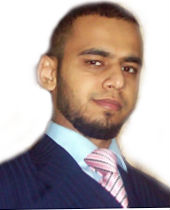 Quickbooks EnterpriseQuickbooks OnlineForticlientTime Doctor ProDrakeCommunicatorWeBocIRISPharmaFox Pro